Да свака шара блиста!Добродошли на наш први ускршњи базар под називом ''Да свака шара блиста!''. На иницијативу и по идеји наставнице географије Милице Иванковић у нашој школи по први пут је организован ускршњи базар. Наставница и њени ученици су вредно радили на припреми самог базара, а у току самог рада прикључили су им се наставница енглеског језика Ивана Пецељ Ранковић и њени ученици. Да је традиција и култура нешто што стално треба неговати, показали су нам ученици и њихове наставнице. Ускрс је наш најрадоснији хришћански празник, а сама припрема нашег првог  базара нам је донела радост и усхићење што смо имали прилику да дух празника можемо осетити и неговати и у нашој школи. Надамо се да ће овај базар постати традиција у нашој школи и да ће и вама пренети ту нашу радост, али и изазвати вас да и ви осмислите свој базар или пак дати креативну идеју за израду ускршњих честитки и ускршње декорације коју можете реализовати сами. Позивамо вас да посетите нашу школу и уживате у стваралачком и креативном раду наших вредних наставница и ученика. До нашег следећег ускршњег базара, довиђења!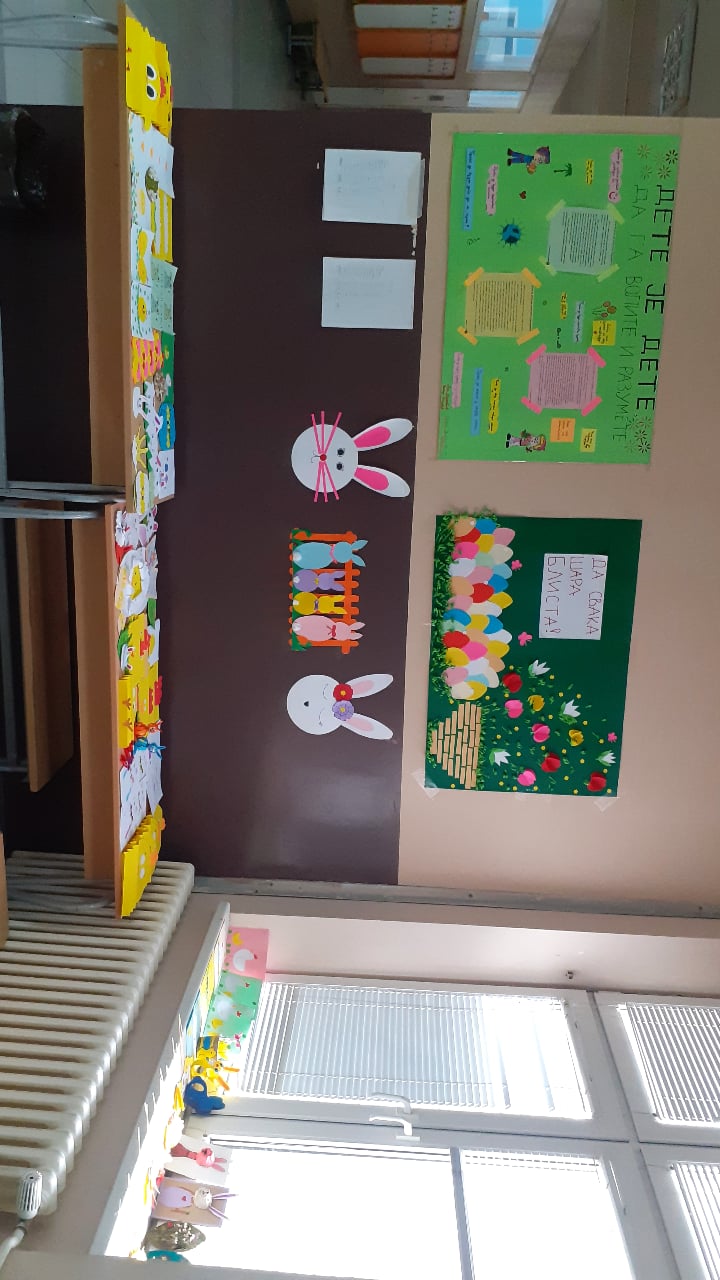 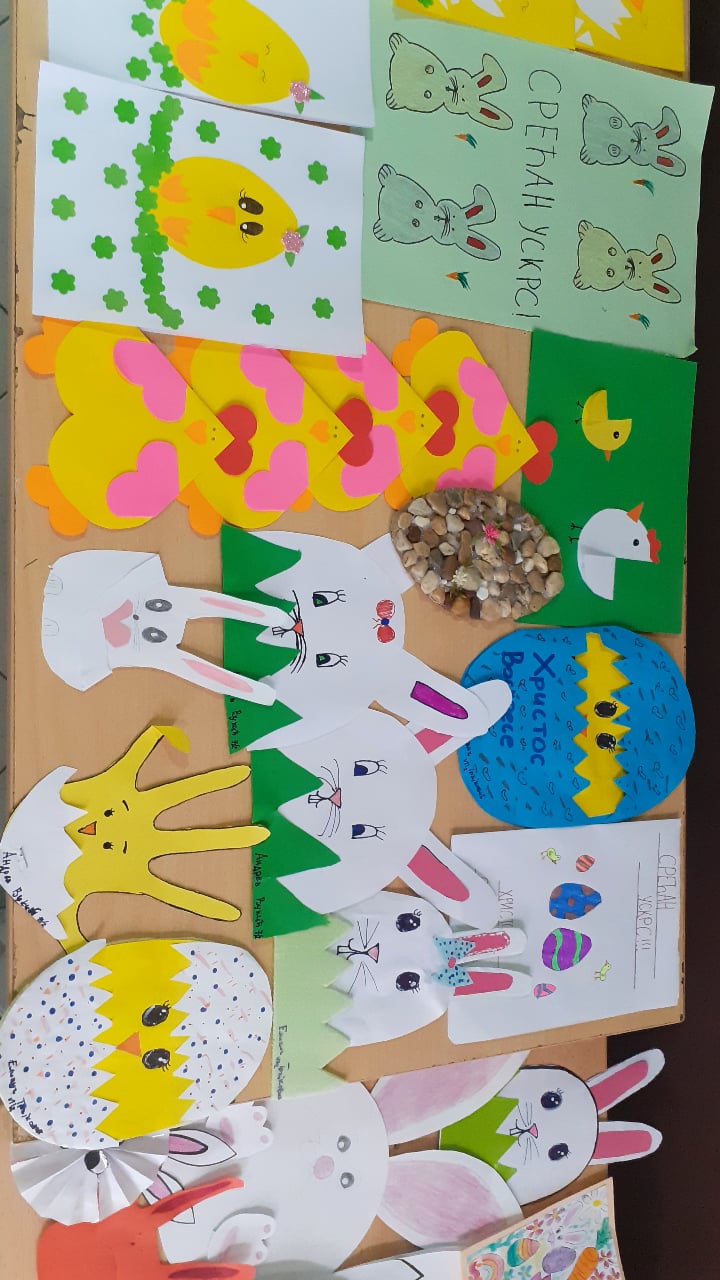 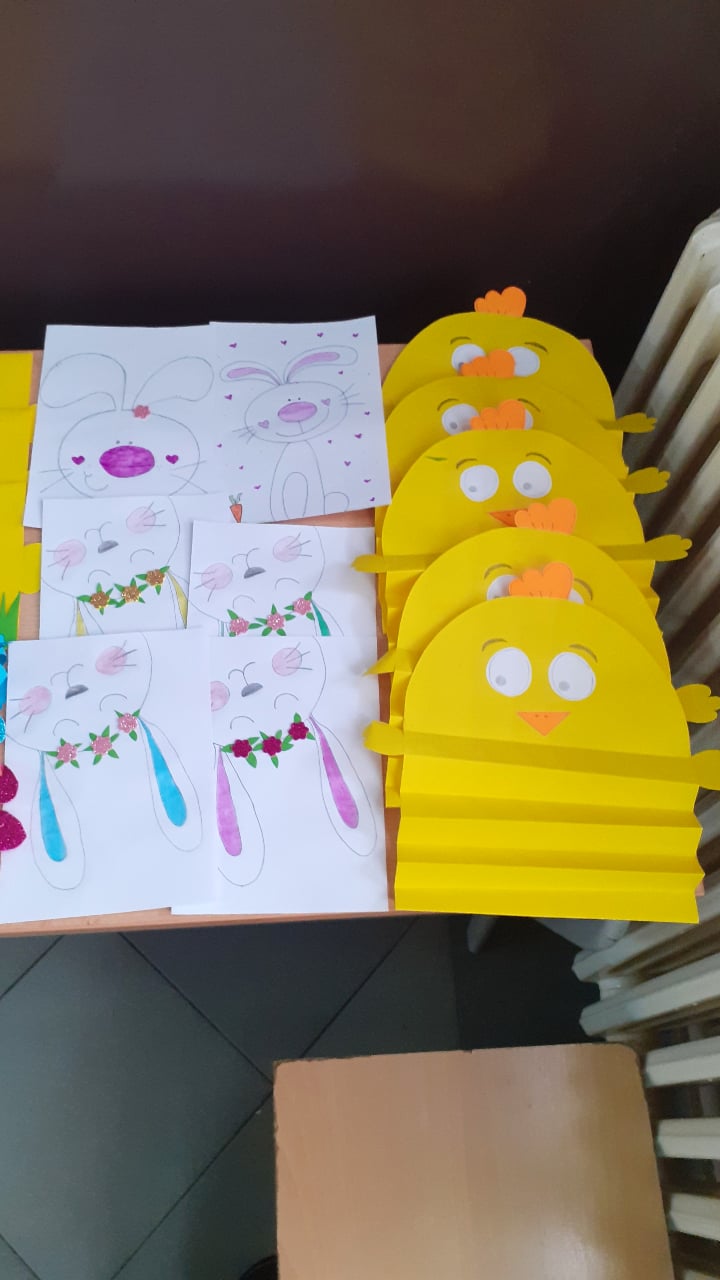 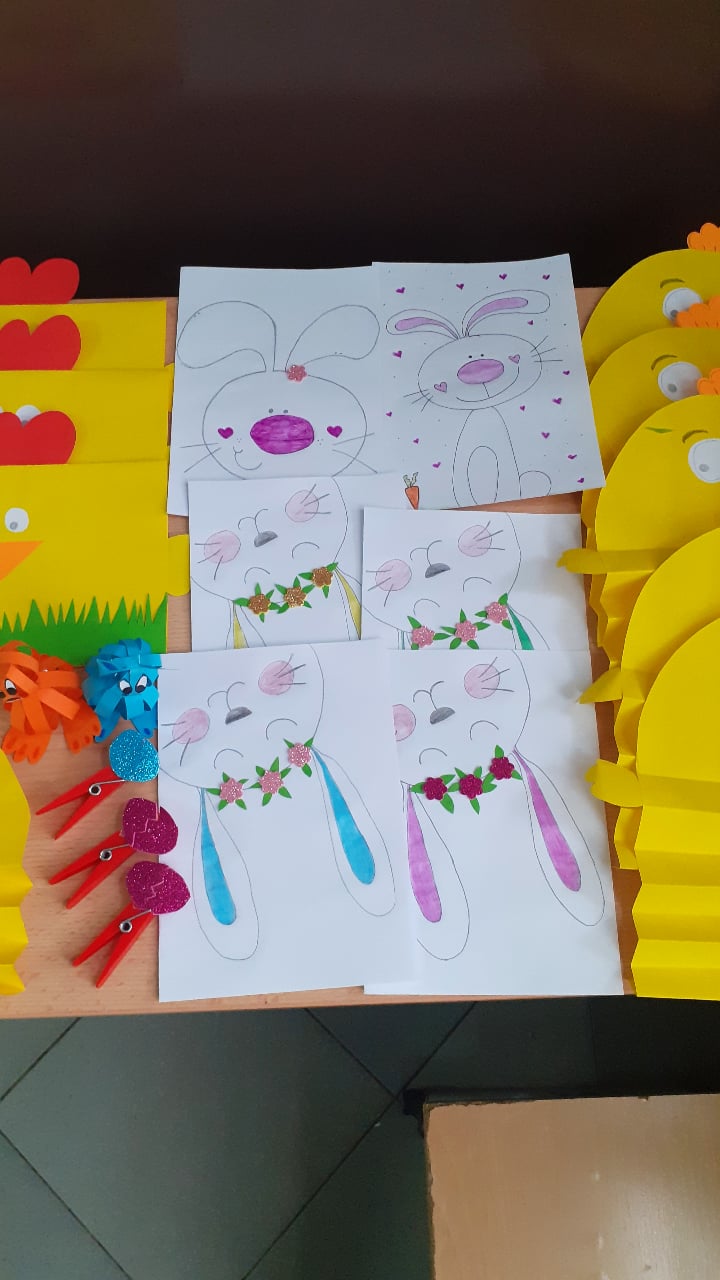 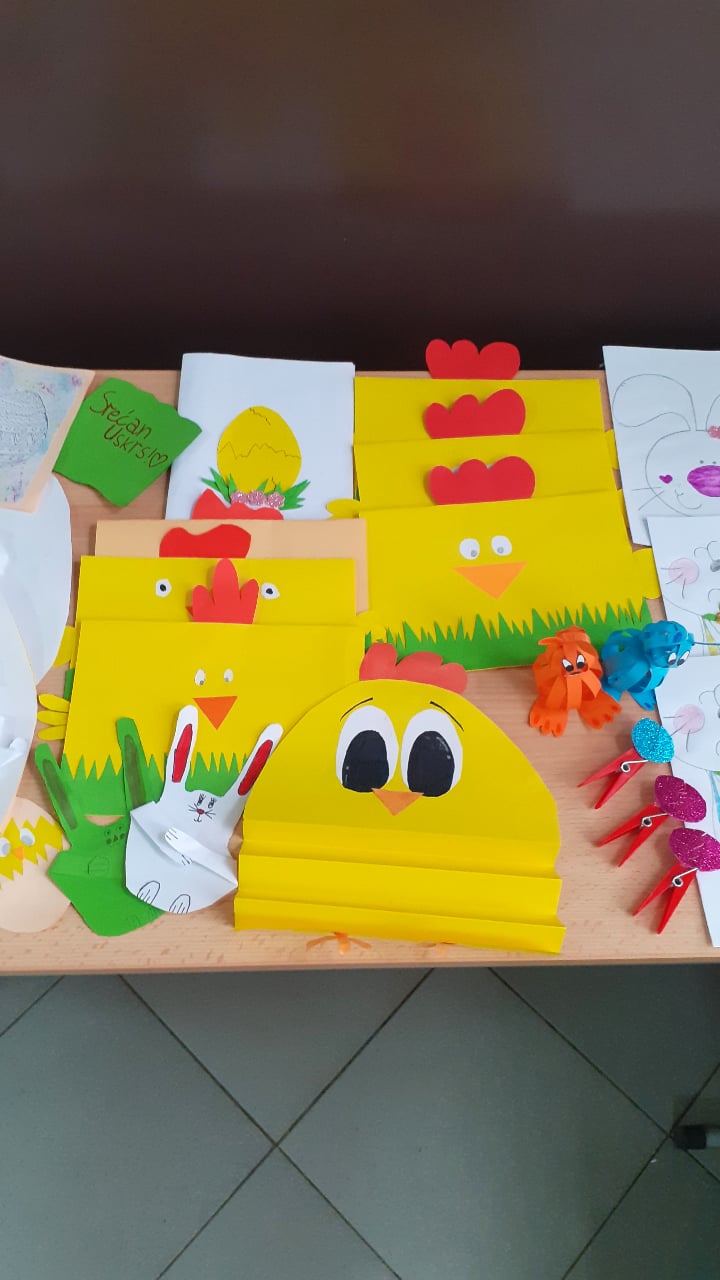 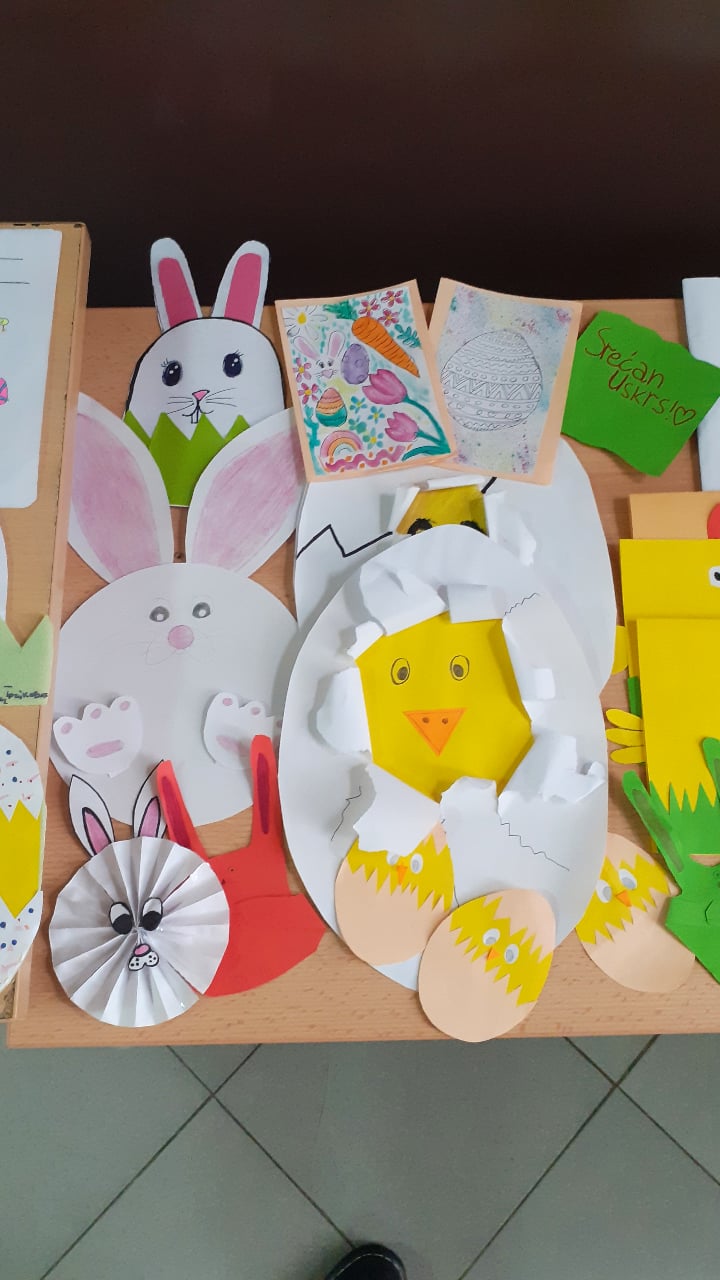 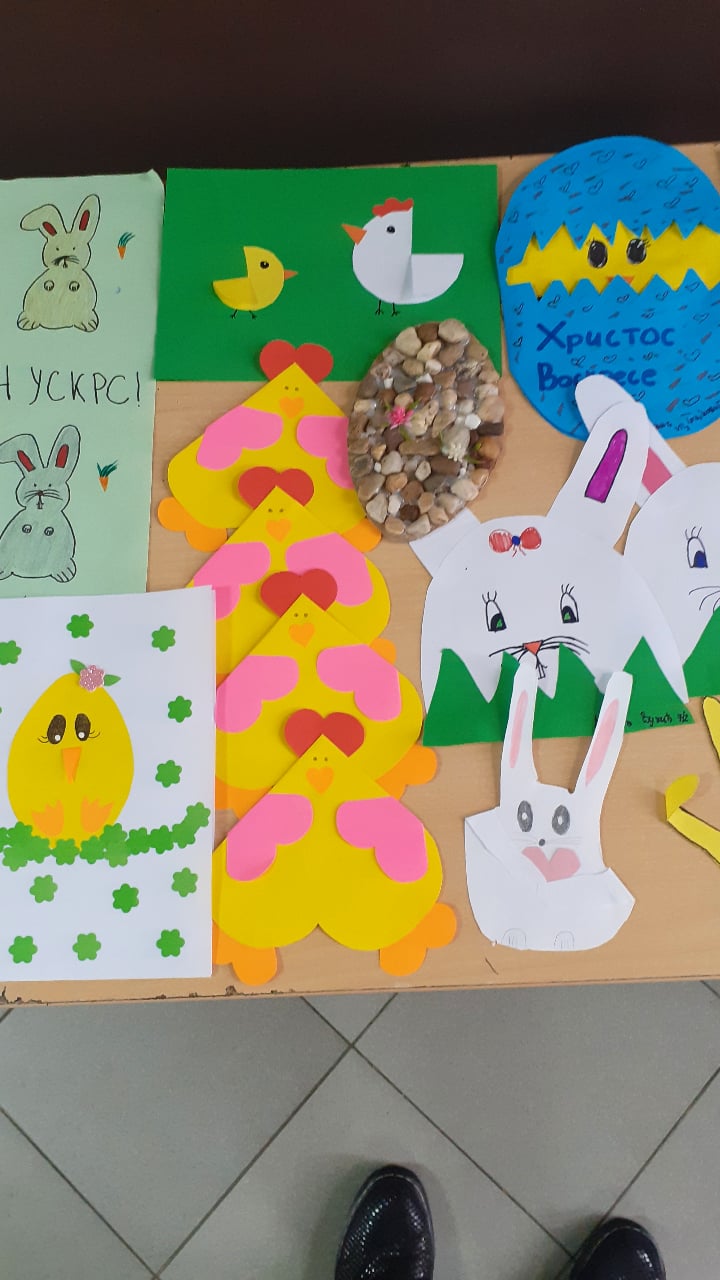 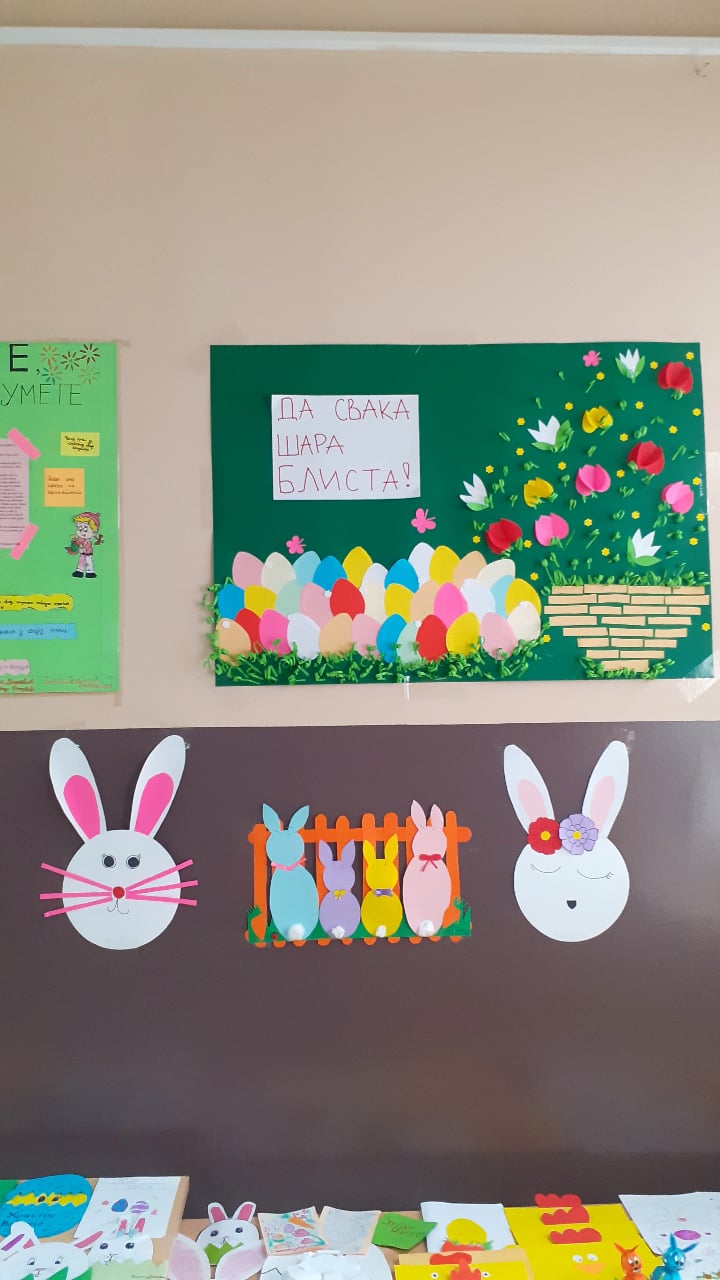 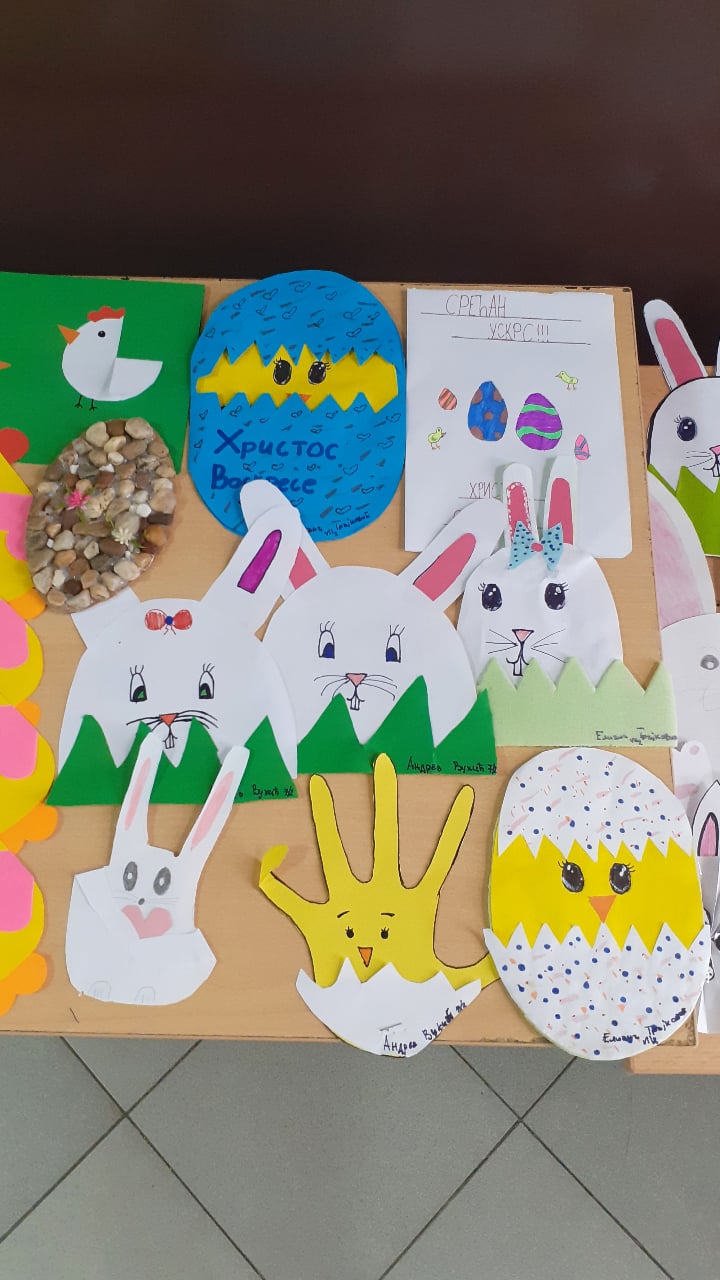 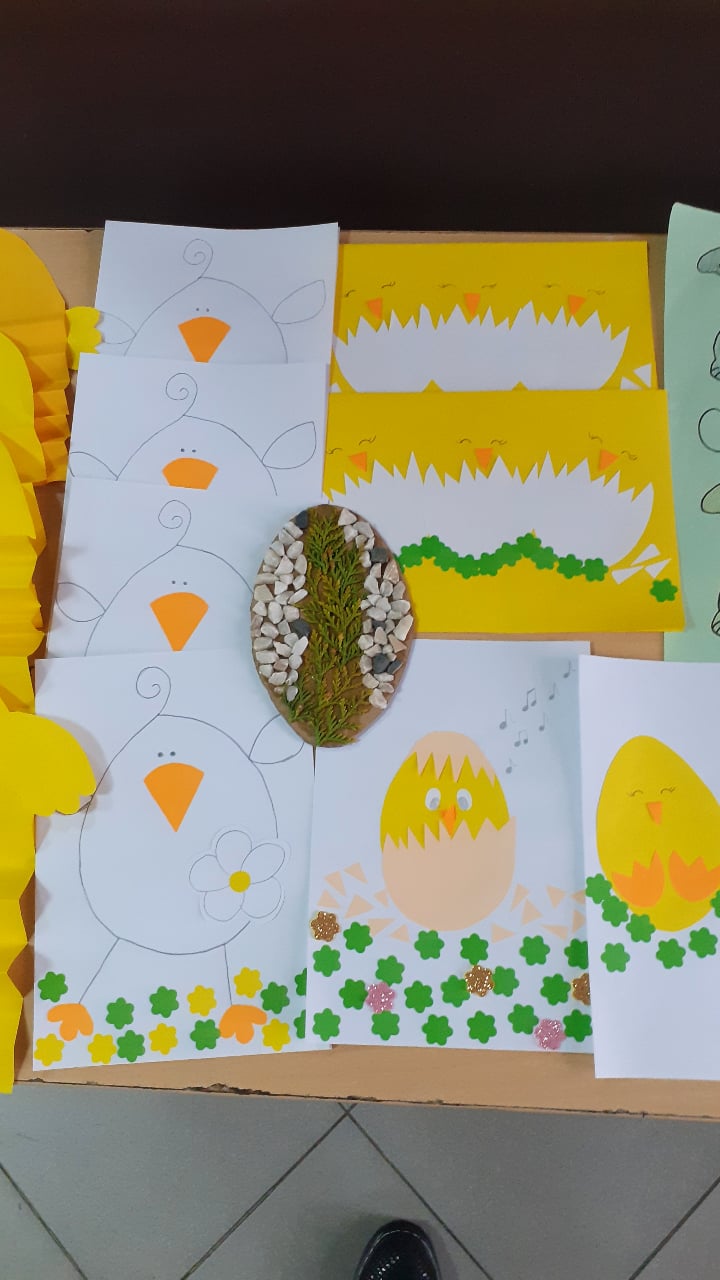 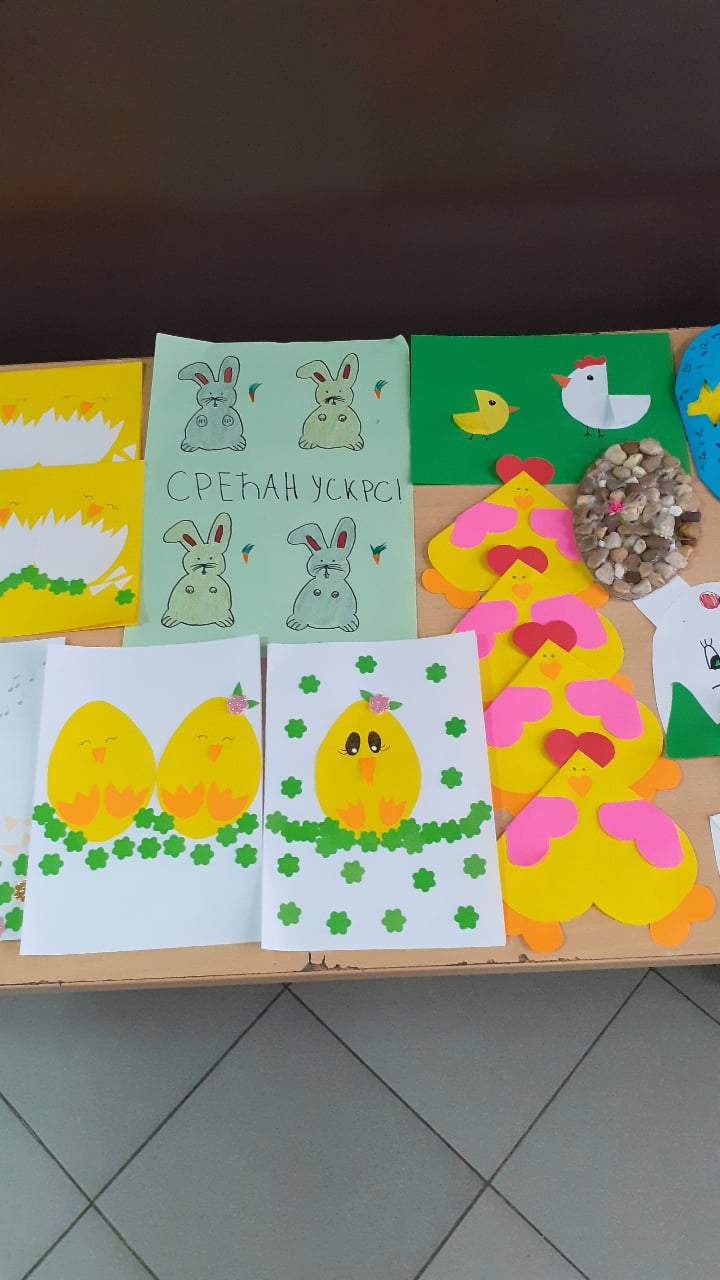 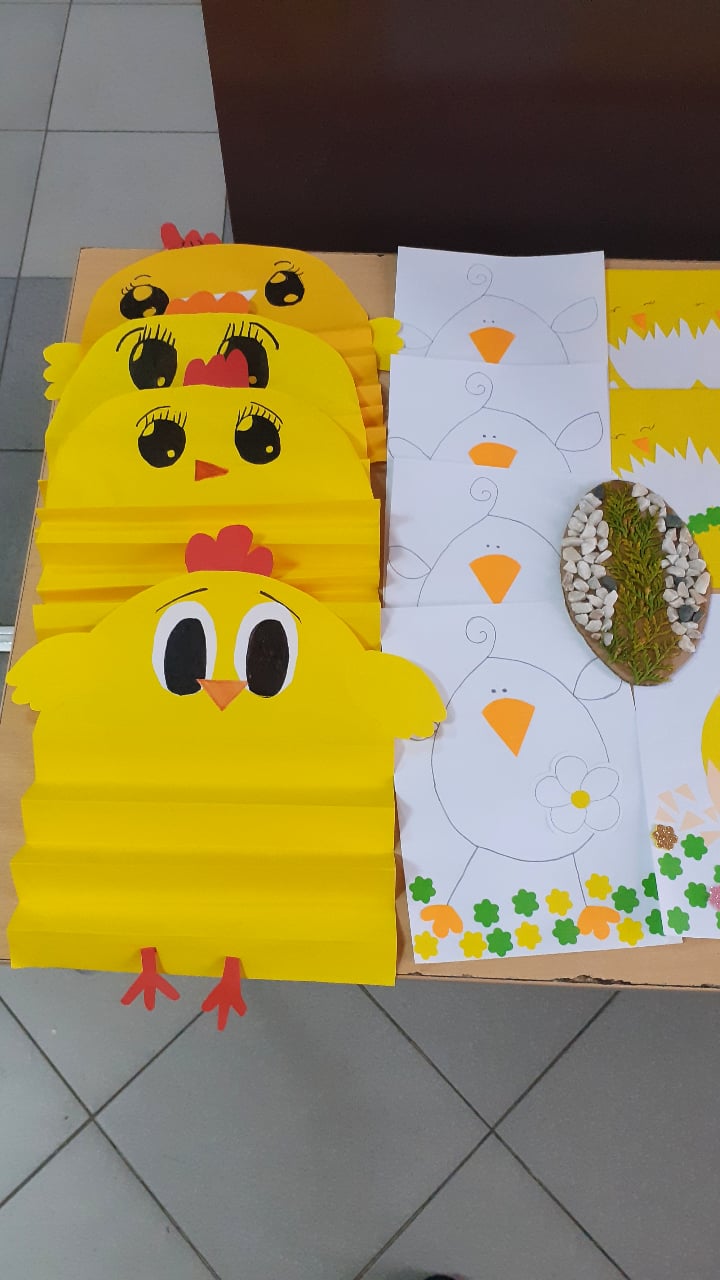 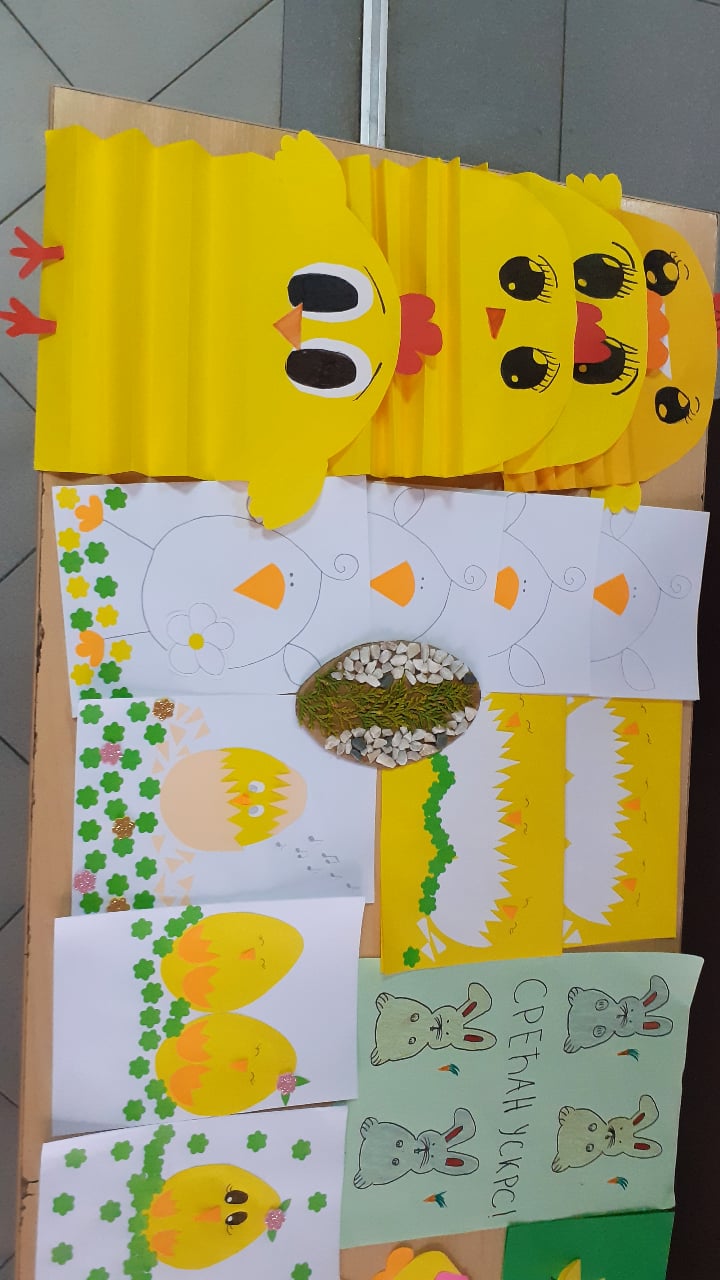 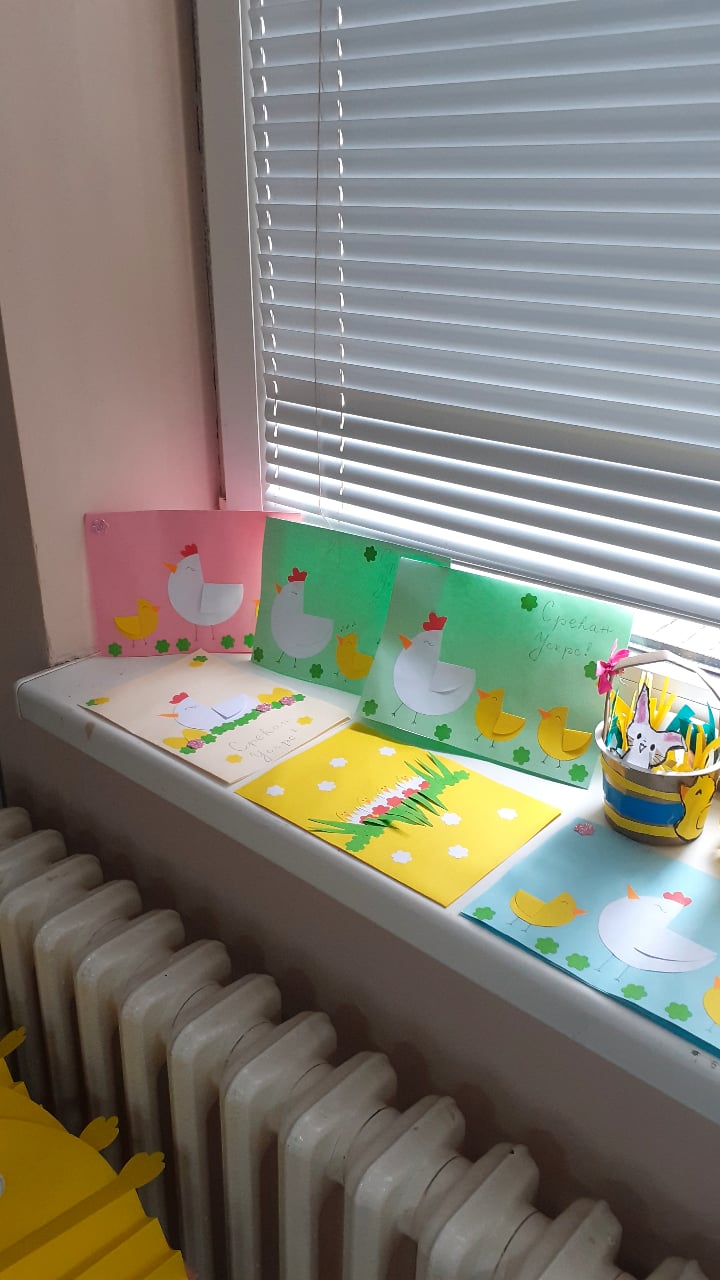 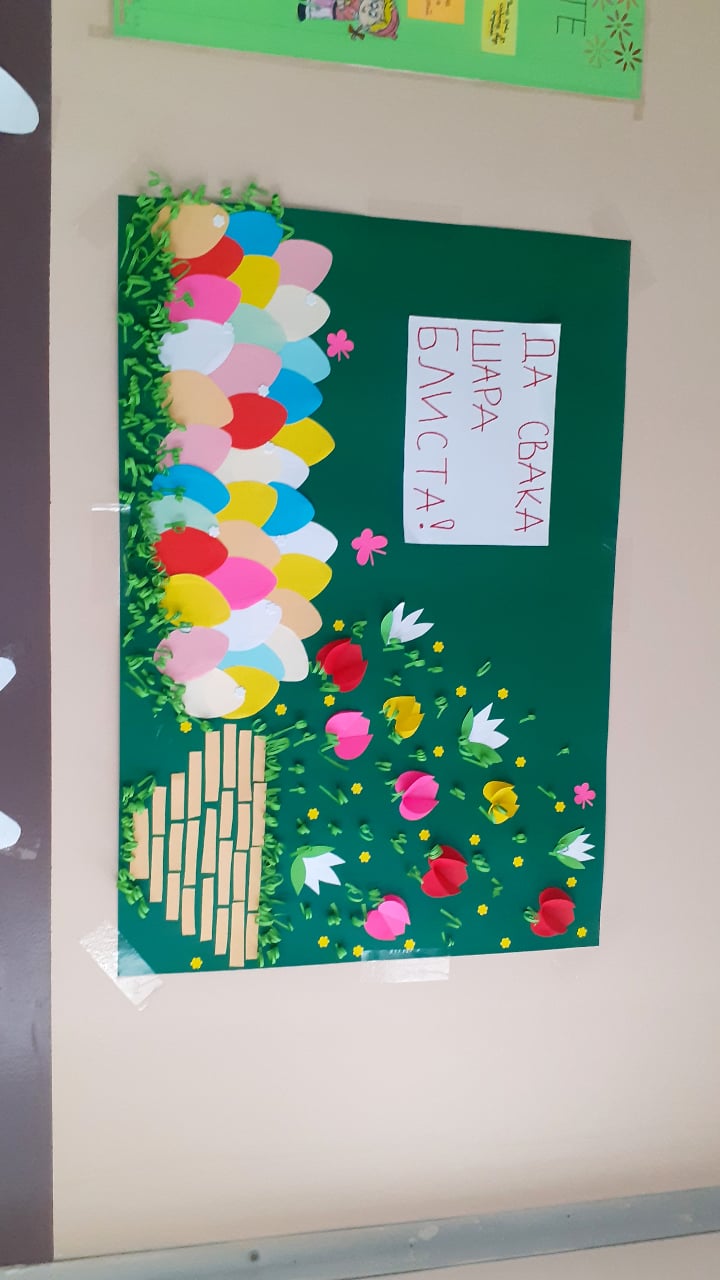 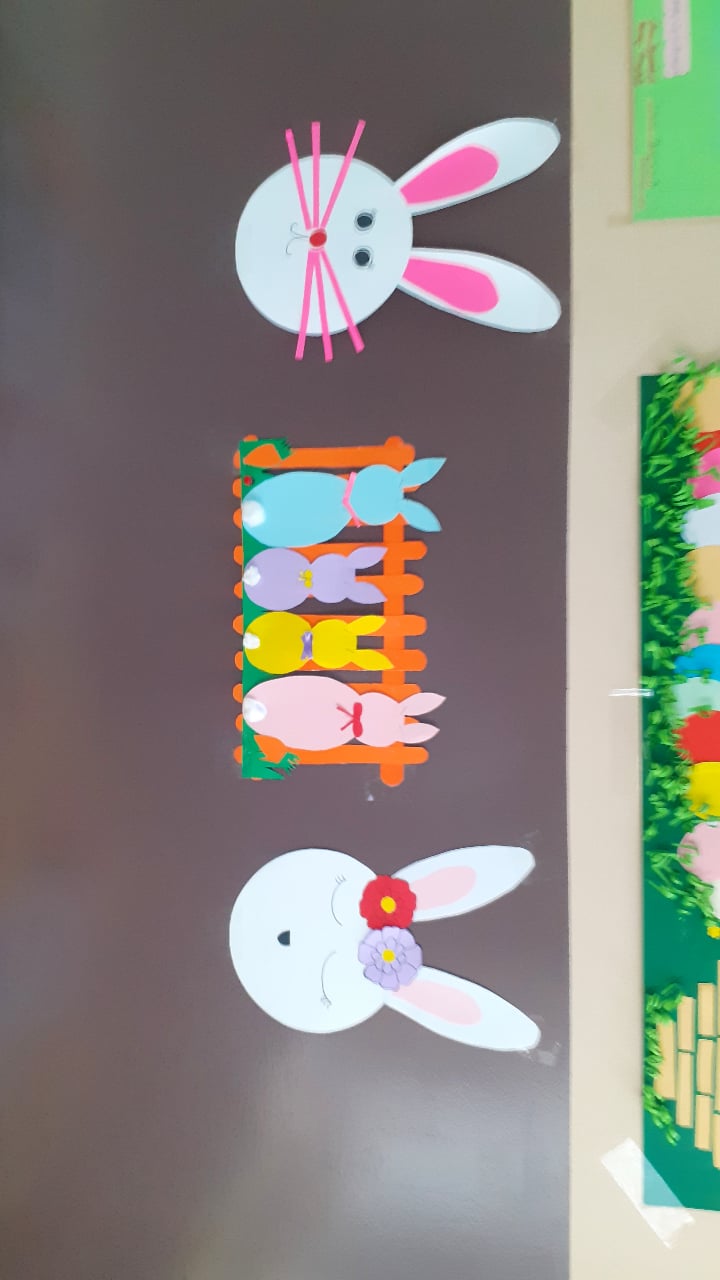 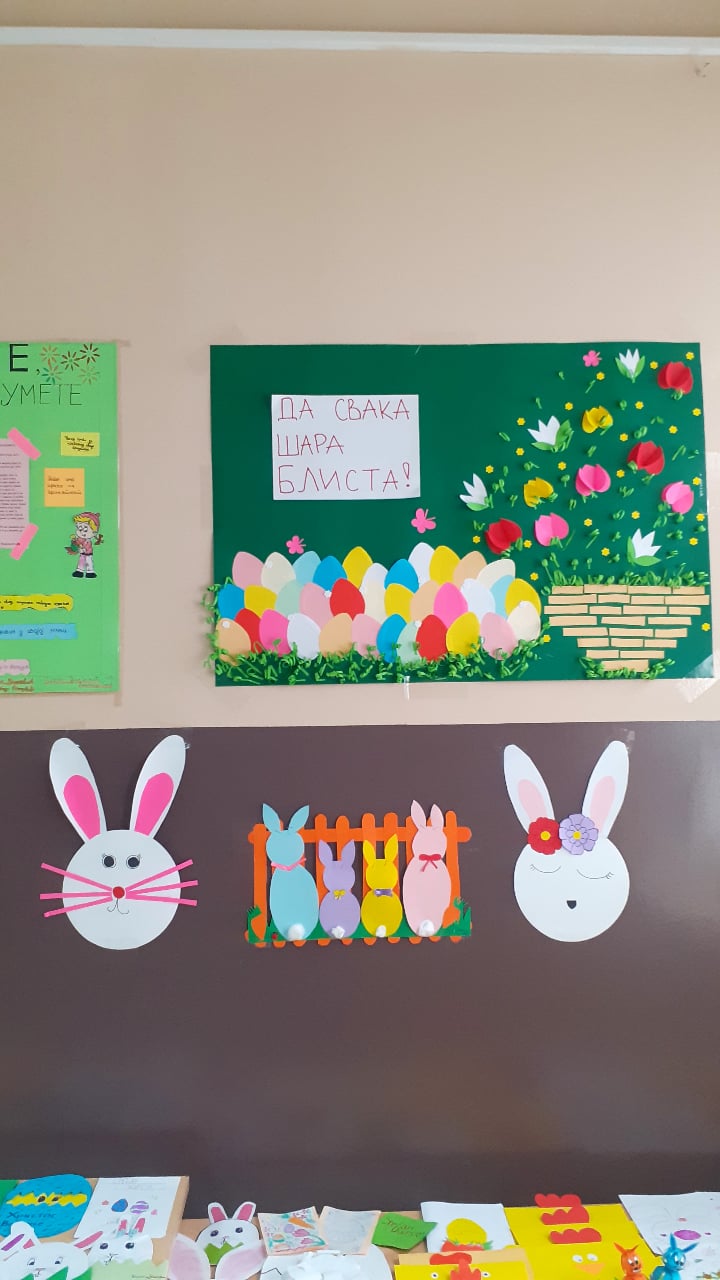 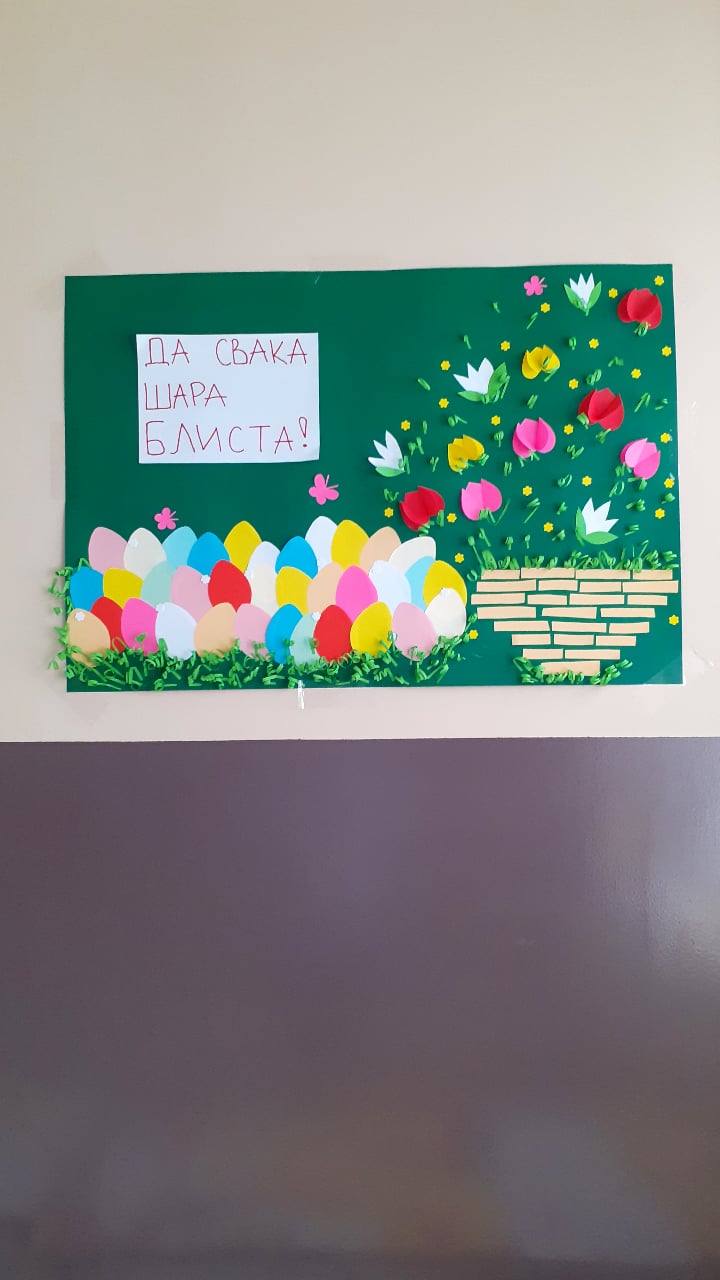 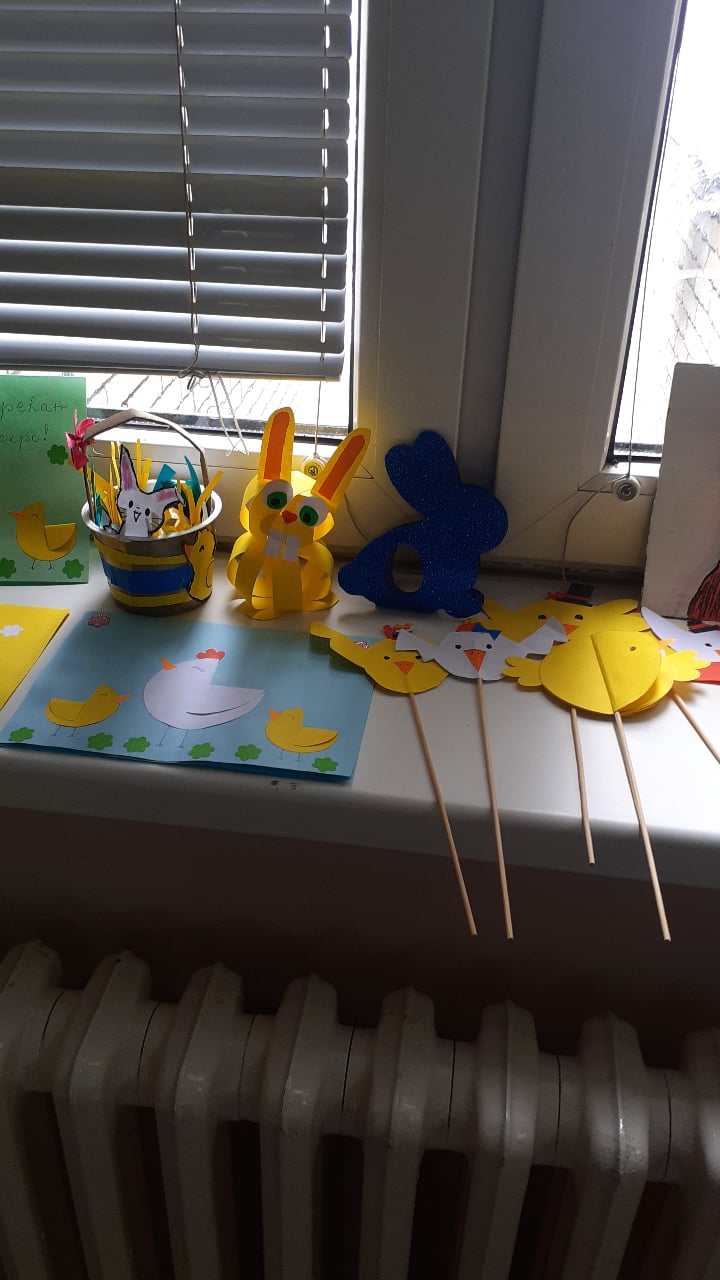 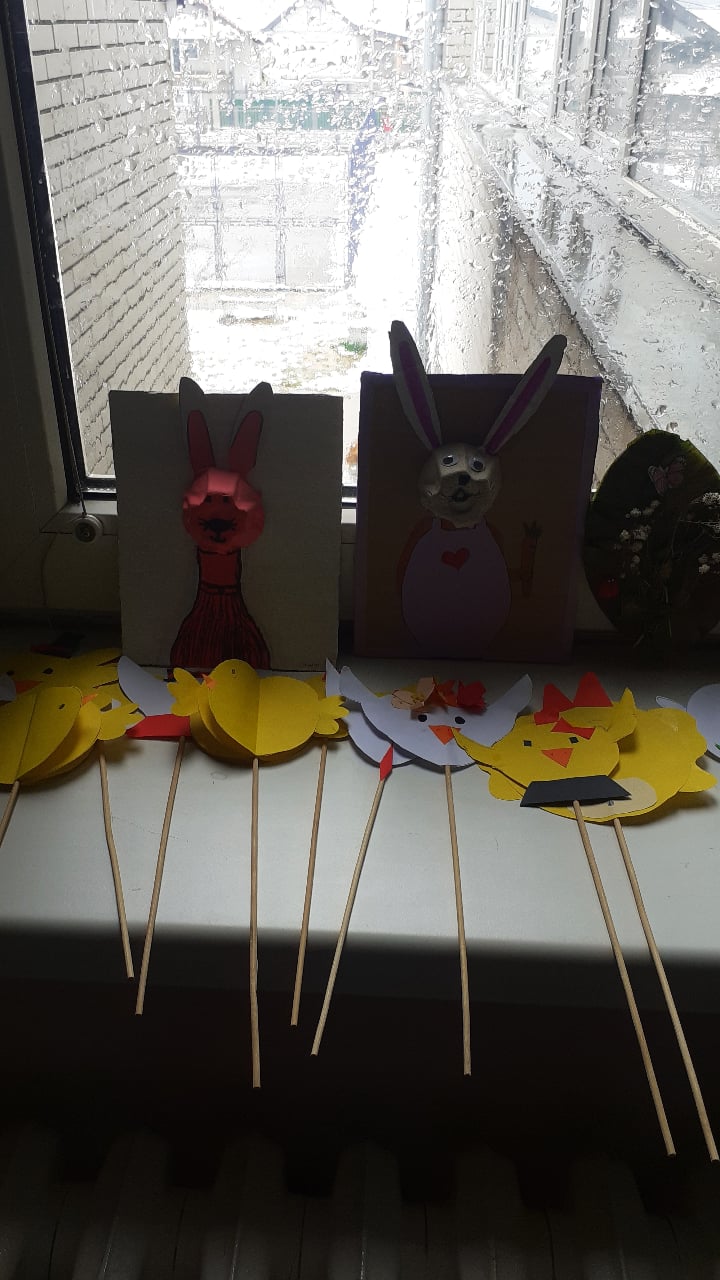 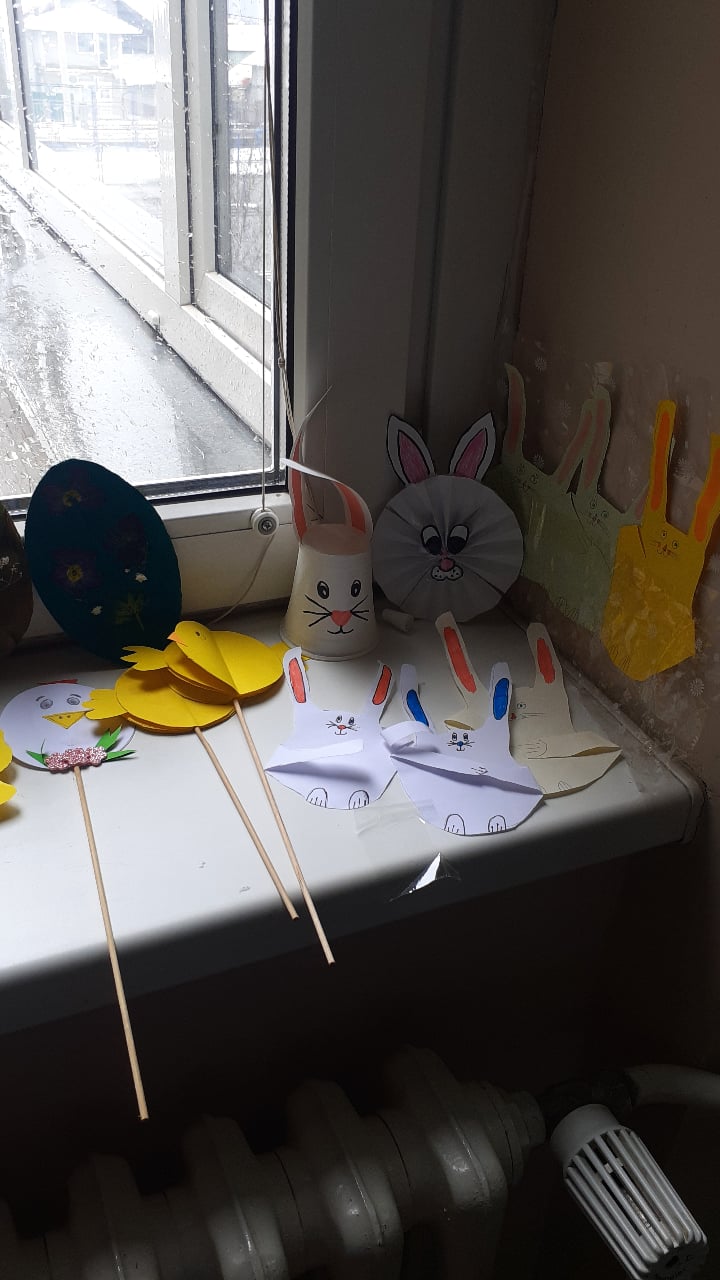 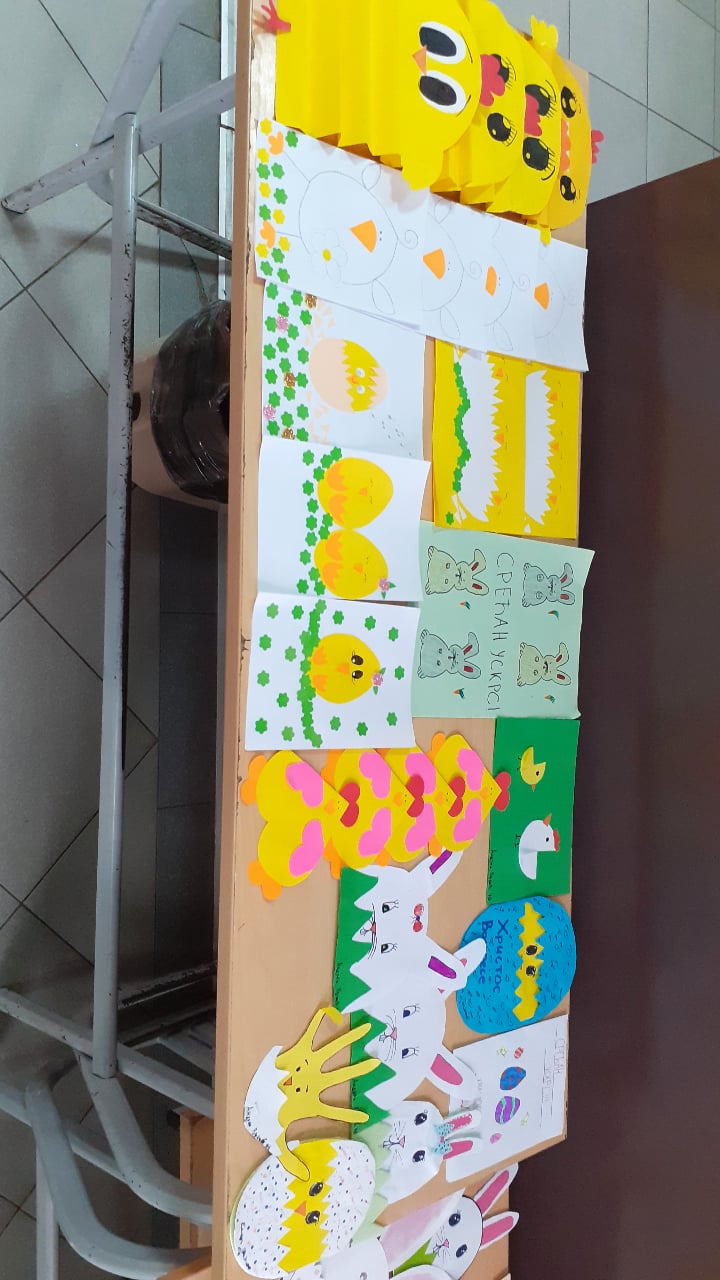 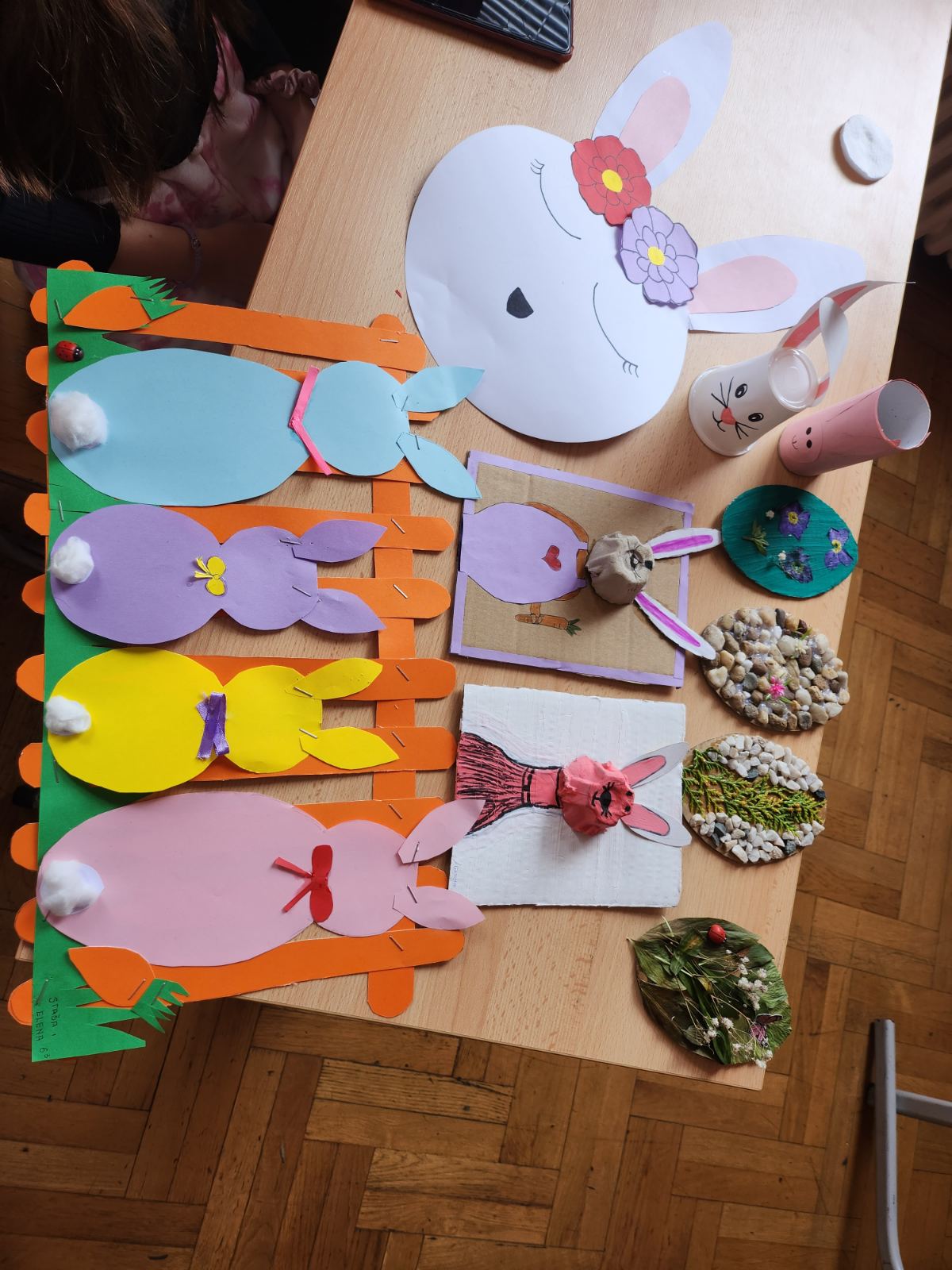 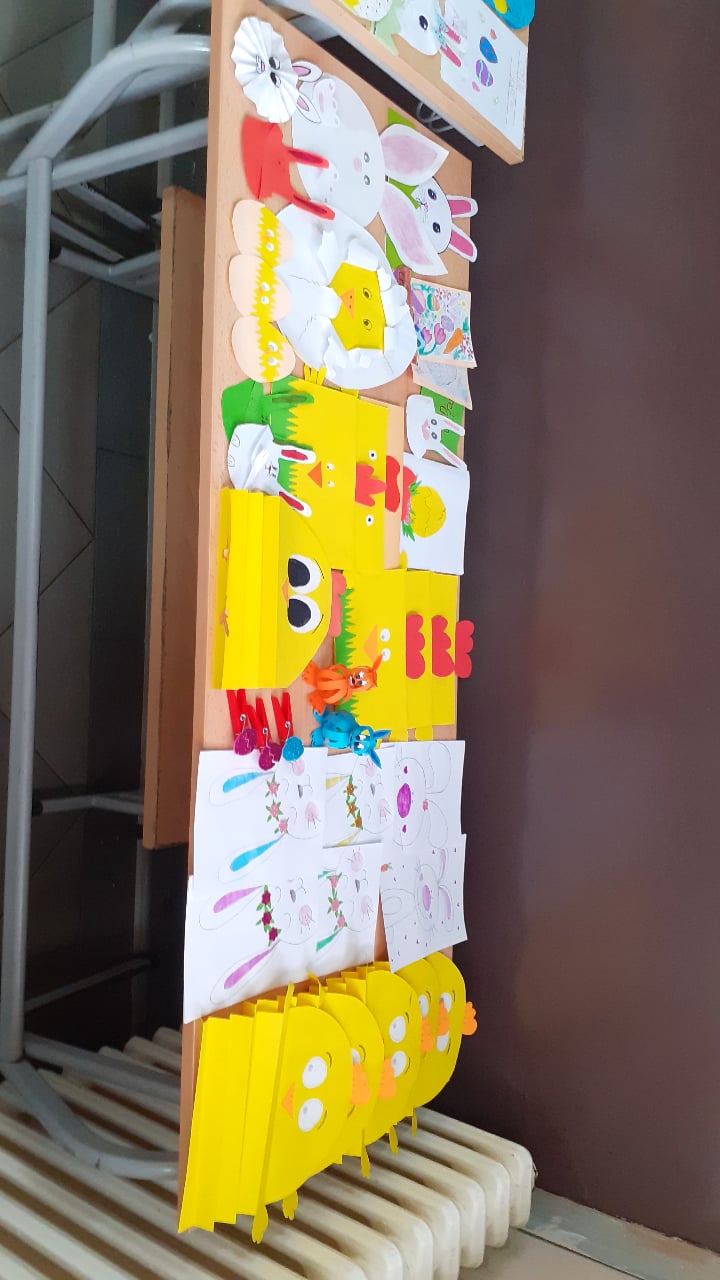 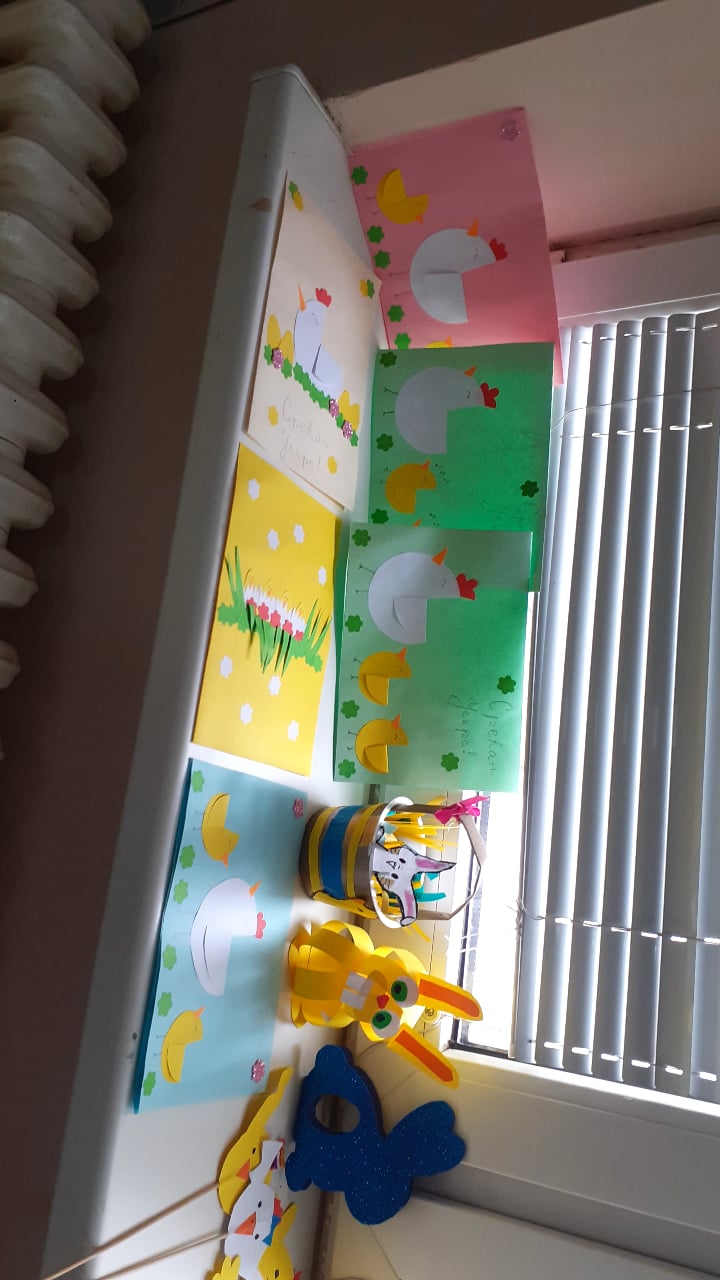 